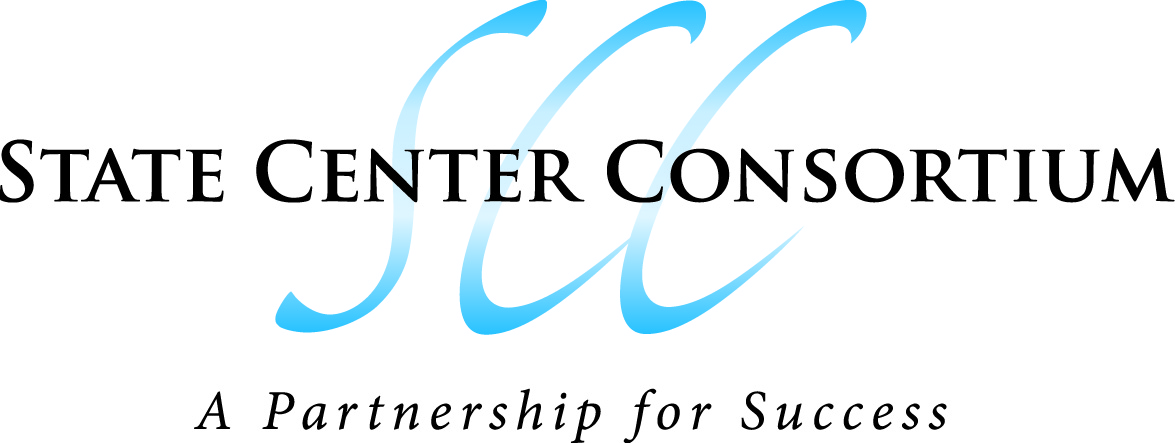 2+2 Articulation Approval Process
February 21, 2013PolyCom Video Conference 12:00 – 12:30 PM
DO North/Clovis Center: CCB-305 (Building B), Reedley College: CCI208, 
Fresno City College: OAB 226; Willow International: AC1 – 149AAGENDABrief Background on 2+2 ArticulationReview Current 2+2 Articulation Approval ProcessAverage Approval TimeProposed Changes to Approval ProcessState Center Consortium Articulation OfficerStreamlining the ProcessTitle 5 – High School ArticulationNext StepsCurriculum Committee ApprovalChancellor’s Cabinet ReviewSCCCD Board Approval